Для того чтобы правильно ответить на возникающие вопросы ребенка, Вам нужно будет знать некоторые термины и понятия.Что нужно знать родителям о ВИЧ-инфекции и СПИДе ВИЧ-инфекция  - это инфекционное заболевание, которое вызывается вирусом иммунодефицита человека (ВИЧ); заболевание имеет очень длительный скрытый период, протекающий бессимптомно; ВИЧ поражает нервные и иммунные клетки, в силу чего человек становится более восприимчивым даже к таким болезням, которые для здоровых людей не представляют никакой опасности. Истощившись, клетки иммунной системы разрушаются и погибают. Организм становится уязвим к инфекциям и вредным воздействиям внешней среды. В итоге заболевание, в основе которого лежит иммунодефицит, переходит в конечную стадию - СПИД.ВИЧ передается от ВИЧ-инфицированного человека к здоровому через сексуальные контакты.Вирус передается через сперму, вагинальные выделения и менструальную кровь от зараженного человека здоровому;Любые незащищенные сексуальные отношения, частые и с многочисленными партнерами - увеличивают риск заражения;Правильное использование латексного презерватива при сексуальных контактах - единственный способ защитить себя и своих партнеров от заражения;Контрацептивные средства ни в коем случае не защищают ни от заболеваний, передающихся половым путем, ни от СПИДа. ВИЧ передается от ВИЧ-инфицированной женщины к ее ребенку  во время беременности, во время родов или после рождения при грудном вскармливании. В этом случае своевременное обследование на ВИЧ во время беременности и назначение противовирусных препаратов снижает риск инфицирования ребенка до 2-5%. Во много раз возрастает риск заражения  при попадании инфицированной крови,  что и происходит  при внутривенном введении наркотических веществ;  при этом иногда достаточно однократного введения. При внутривенном введении наркотиков можно заразиться на всех этапах приготовления и введения раствора: при пользовании общим шприцем и иглой.Вирус может попасть в организм с инфицированной кровью при пользовании общими бритвенными принадлежностями, иглами при нанесении татуировки, пирсинга. ВИЧ не передается: через укусы кровососущих насекомых, в общественном транспорте, предметы обихода, через пользование туалетом, ванной, посудой и т.д.Как говорить с детьми о ВИЧ-инфекции и СПИДеВы знаете своего ребенка лучше, чем кто-либо. Поэтому только Вам следует решать, что рассказать Вашему ребенку и как лучше это сделать.Дети до 7 лет не нуждаются в подробностях и не способны усвоить сложные термины. Объяснения должны быть простыми и доступными. Желание детей - уверенность в безопасности вашей и своей. А задача родителей сделать эту безопасность реальной. И начинать следует с элементарных правил личной гигиены. Приучите ребенка к аккуратности, мойте руки и чистите зубы вместе с ним, а затем научите его делать это самостоятельно. Организуйте прогулки, движение, физические упражнения на свежем воздухе - все это процесс формирования полезных привычек.Вопросы, которые может задавать ребенок такого возраста: Вопрос: "А правда, что если я буду плохо себе вести, то заболею СПИДом?" Ответ: "Нет, если дети плохо себя ведут, они не болеют СПИДом. Но мы с папой будем очень расстроены, что у нас такой непослушный ребенок". Вопрос: "А я могу заразиться ВИЧ, когда мне делают прививку?" Ответ: "Нет, от прививки заразится ВИЧ нельзя. Врач каждому делает прививку одноразовым шприцем, который после обеззараживают и выбрасывают".Дети от 7 до 11 лет более способны к усвоению базовых знаний относительно ВИЧ/СПИДа. Им можно сказать, что СПИД - это болезнь, возникающая из-за инфекции, которая попала в кровь.Для большей наглядности можно нарисовать схему, объясняющую работу иммунной системы человека, когда организм борется против элементарной простуды, и что происходит, когда в организм попадает ВИЧ.Предложите ребенку поиграть в "волшебный замок", представив, что организм человека - это замок, в котором живут сказочные жильцы - клеточки, поддерживающие порядок и чистоту своего дома. Но, как и всем живым существам, им необходимы отдых, питание и помощники. И у Вас появится возможность проверить знания и навыки ребенка в вопросах личной гигиены и продолжить формирование полезных привычек.Вопросы, которые может задавать ребенок такого возраста: Вопрос: "Как люди заражаются ВИЧ?" Ответ: "Большинство подростков и взрослых могут заразиться ВИЧ, если используют одни и те же иглы, что и человек с ВИЧ, когда принимают наркотики. Можно заразиться, при сексуальных контактах".А вот стоит ли обсуждать с детьми такого возраста, что такое "презерватив" или "безопасный секс", решать Вам. Вопрос: "А дети могут заразиться ВИЧ?" Ответ: "Очень немногие дети имеют ВИЧ. Большая часть из них получили этот вирус еще до своего рождения, потому что такой же вирус был у их мамы".Подростков 12-17 лет важно обеспечить доступной всесторонней и точной информации о путях заражения ВИЧ и мерах по его предупреждению, обстоятельствах, повышающих риск заражения. Откровенно поговорите со своим ребенком. Это может быть очень трудный разговор. Но имейте в видуриск инфицироваться ВИЧ для подростка вполне реален; Вы не можете постоянно следить за тем, что делает Ваш ребенок; именно Вы должны убедить Вашего ребенка принимать верные решения. Подросткам необходимо предоставить полные знания о ВИЧ/СПИД, сексе и контрацепции. А также о том, каковы взгляды родителей на эти вопросы. Поэтому поговорите с ними о: Половой зрелости (развитии груди, менструациях, поллюциях и т.д.). О контрацепции, в частности о презервативах, - средствах, помогающих предотвратить ВИЧ-инфекцию и заболевания, передающиеся половым путем, а также нежелательную беременность у девочек.Конкретно о заболеваниях, передающихся половым путем, включая и ВИЧ. Об опасности алкоголя и наркотиков. С целью профилактики заражения ВИЧ и другими ИППП родители могут ориентировать подростков на: отсроченное начало половой жизни; принятие ответственного решения о вступлении в сексуальные контакты;соблюдение взаимной верности половых партнеров. взаимоуважении и взаимной ответственности за свое здоровье и здоровье партнера;использование презерватива при каждом половом контакте;отказ от употребления наркотиков.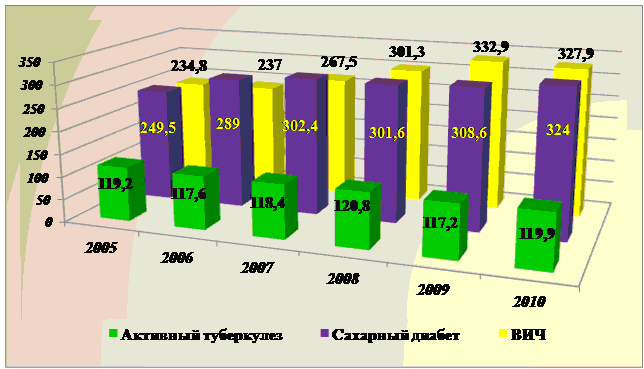 ПОМНИТЕ, ЧТО ВАШИ ЗНАНИЯ О СПИДЕ - ЭТО ВОЗМОЖНОСТЬ УБЕРЕЧЬ ОТ НЕГО ВАШЕГО РЕБЕНКА. ОБУЧАЯ ЕГО БЕЗОПАСНОМУ ПОВЕДЕНИЮ И НАПОМИНАЯ МЕРЫ ПРЕДОСТОРОЖНОСТИ ВЫ СОХРАНИТЕ ЕГО ЗДОРОВЬЕ!                            Автор буклета: Губанова Ю.Л.                            МБОУ СО школа п.Уральский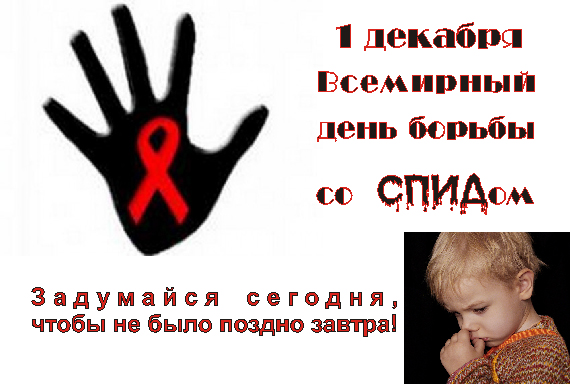 Расскажите детям... (для родителей) Нашим детям предстоит жить в мире, где есть эпидемия СПИДа. Говорить на подобную тему с ребенком нелегко и многие родители сомневаются, можно ли в принципе обсуждать такие вопросы с детьми, как и когда это лучше делать. 